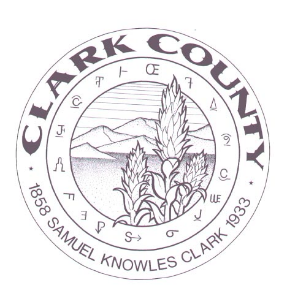 2023 Schedule of Regular Commissioner MeetingJanuary 9February 13March 13April 10May 8June 12July 10August 14September 11October 9November 13December 11All meetings will be held in the Commissioners’ Chambers at 224 W. Main Street in Dubois, ID 83423 unless otherwise noted. Special and Emergency meetings will be scheduled as needed and notices will be posted online and in the courthouse. Any individual wishing to be added to the agenda should contact the clerk at least by the Wednesday before the meeting as agendas will be finalized at least 5 days prior to the meeting. The clerk can be reached at 208-374-5304 or via email at cmessick@co.clark.id.us . /s/ Camille Messick, Clark County Clerk. 